OFFICIALSCHARLES A. JAMESMayor LUIS PADILLAChief of Police TANYA AMOSTown ClerkTOWN OF SUNSET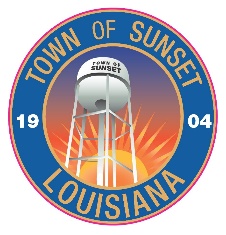 ALDERPERSONSBERNICE R. SMITHAlder Woman At LargeMayor Pro TempRASHIDA C. THOMASAlderwoman Dist. No. 1  ROBERT L. CARMOUCHE        Alderman Dist. No. 2 JARROD SHAWAlderman Dist. No. 3  MARK PITRIEAlderman Dist. No. 4Town Meeting Agenda April 8, 2021Regular Meeting of the Mayor and Board of Alderpersons for the Town of Sunset, will to be held at 6:00p.m., Thursday, April 8, 2021 in the Sunset Community Center, 108 Leo Richard Lane, Sunset, Louisiana 70584. Please observe all CIVID-19 Safety Protocols. Public Hearing Creation of Economic Development DistrictStreet AbandonmentOpening Prayer Pledge of AllegianceCall Meeting to OrderApproval of Minutes from Last MeetingMotion to Accept Financial ReportMotion to Pay Monthly Bills   Public Input and Comments (Time Limit - 3 Minutes)Introduction of OrdinanceOrdinance to Levy a 2% Sale Tax in the Newly Created Economic Development DistrictOrdinance to Increase Services Fee ScheduleItems requiring action by Board of Alderpersons2020-2021 Town Audit ReportAdoption of Ordinance for creation of an Economic Development DistrictStreet Abandonment Mayor’s ReportReport of Outside AgenciesGrooms Engineering, LLCChristopher Granger - Town AttorneyReport of Department Town PlannerPolice DepartmentFire DepartmentUtility DepartmentMeeting Adjourned